Rückmeldebogen digitale HeftführungRückmeldebogen digitale HeftführungRückmeldebogen digitale HeftführungRückmeldebogen digitale HeftführungRückmeldebogen digitale HeftführungRückmeldebogen digitale HeftführungFeedbackbogen von _______________________________ für _______________________________Aus deinen Hefteinträgen kann man sich gut auf Prüfungen vorbereiten, weil ...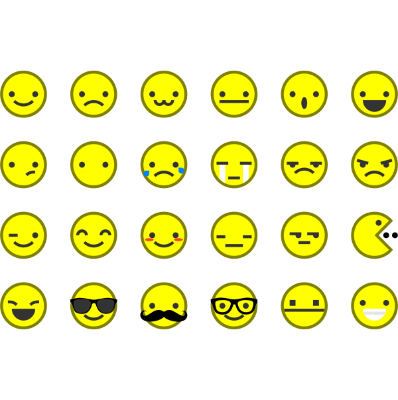 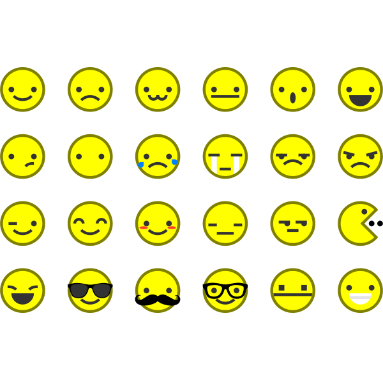 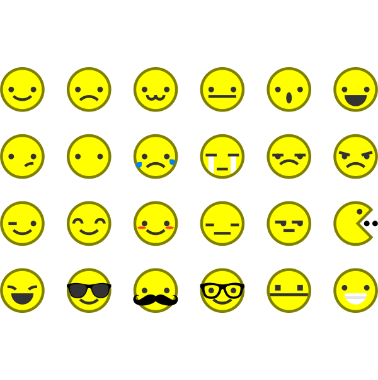 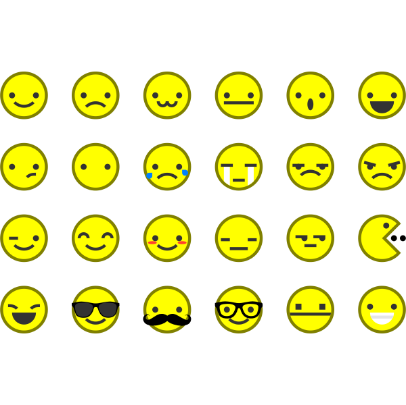 Feedbackbogen von _______________________________ für _______________________________Aus deinen Hefteinträgen kann man sich gut auf Prüfungen vorbereiten, weil ...Feedbackbogen von _______________________________ für _______________________________Aus deinen Hefteinträgen kann man sich gut auf Prüfungen vorbereiten, weil ...Feedbackbogen von _______________________________ für _______________________________Aus deinen Hefteinträgen kann man sich gut auf Prüfungen vorbereiten, weil ...Feedbackbogen von _______________________________ für _______________________________Aus deinen Hefteinträgen kann man sich gut auf Prüfungen vorbereiten, weil ...Feedbackbogen von _______________________________ für _______________________________Aus deinen Hefteinträgen kann man sich gut auf Prüfungen vorbereiten, weil ...KriterienZusätzliche BemerkungenZusätzliche Bemerkungen... die Struktur eingehalten ist.... die Notizen geordnet abgelegt sind (zeitliche Abfolge, Thema)....  leserlich geschrieben wird.... Fehler verbessert werden.... auf einheitliche Gestaltung geachtet wird (Schriftgröße, Überschriften).…. inhaltlich vollständig ist. Zusätzlich gefallen mir ...... die optische und kreative Gestaltung.… Zusammenfassungen / Kommentare / Gedanken zum StoffInsgesamt finde ich dein Heft ...